Plume-RougeMichel Piquemal et Marcelino TruongCompétences travaillées :Associer un mot et l'image qui l'illustre sans modèle, ou en utilisant son texte.Lire une phrase simple et l'illustrer.Trouver la phrase correspondant à une illustration parmi un choix de phrases.Remettre des étiquettes dans l'ordre pour reconstruire une phrase.Lire des phrases et dire si elles sont vraies ou fausses par rapport au texte.Compléter un texte à trous avec des mots proposés.Lire des mots inconnus en utilisant les lettres qu'on sait lire et des images pour identifier ces mots.Associer le début et la fin d'une phrase.Segmenter une phrase écrite en mots.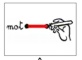  Relie les mots aux bons dessins en t'aidant de ton texte (change de couleur).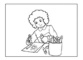  Dessine ce qui est écrit dans le cadre gris.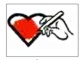 Colorie la phrase correcte en t’aidant de l’illustration.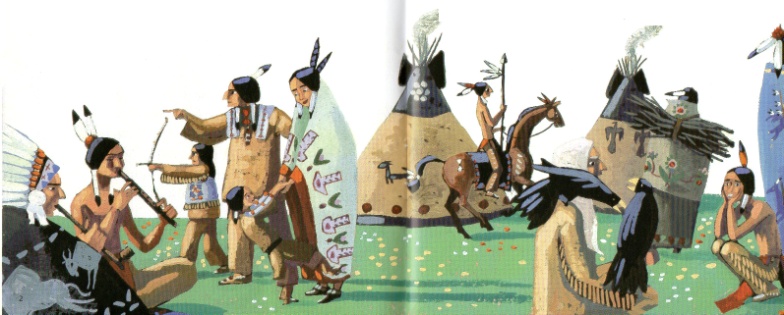 Plume-Rouge est à la chasse avec son Papa.Plume-Rouge est à la fête de printemps.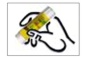  Colle les étiquettes sur la ligne du cahier pour écrire la phrase qui correspond au dessin.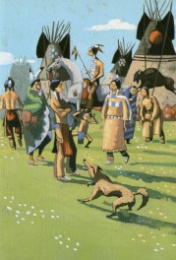 -----------------------------------------------------------------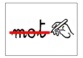 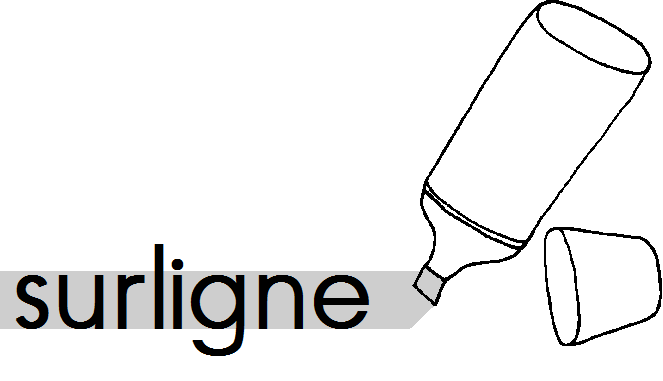  Barre les phrases fausses, et surligne les phrases vraies.Plume-Rouge est une petite fille.Le petit garçon s'appelle Plume-Jaune.Plume-Rouge se promène entre les tipis.Les Crows sont les amis de Plume-Rouge.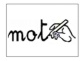  Complète le texte de l’histoire avec les petits mots proposés.Plume-Rouge est un _________ garçon. Il est à la __________ de printemps avec son papa et sa maman. Il va se promener entre les __________. Il arrive dans les tipis de ses _____________. Relie les mots aux bons dessins en t'aidant des lettres que tu sais lire pour retrouver les mots (change de couleur). Relie les mots aux bons dessins en t'aidant de ton texte (change de couleur).Colorie la phrase correcte en t’aidant de l’illustration.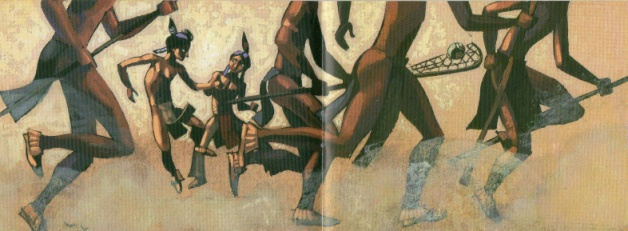 Plume-Rouge joue à la crosse avec les Lakotas.Plume-Rouge joue à la crosse avec les enfants Crows. Colle les étiquettes sur la ligne du cahier pour écrire la phrase qui correspond au dessin.----------------------------------------------------------------- Barre les phrases fausses, et surligne les phrases vraies.Luciole est une petite fille Lakota.Luciole est une petite fille Crow.Loup-Renard ne veut pas que Plume-Rouge joue.Luciole demande à Plume-Rouge de partir. Complète le texte de l’histoire avec les petits mots proposés.Une petite _________ Crow va voir Plume-Rouge. Elle s'appelle _________. Les enfants crows jouent à la crosse. Luciole demande à Plume-Rouge si il veut ___________. Loup-Renard est un petit ____________ crows. Loup-Renard ne ________ pas que Plume-Rouge joue. Relie les mots aux bons dessins en t'aidant des lettres que tu sais lire pour retrouver les mots. Colle les étiquettes sur ton cahier dans l’ordre.--------------------------------------------------------------------------------------------- Relie les mots aux bons dessins en t'aidant de ton texte (change de couleur). Colle les étiquettes sur la ligne du cahier pour écrire la phrase qui correspond au dessin.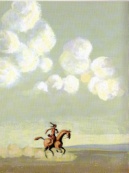 ----------------------------------------------------------------- Barre les phrases fausses, et surligne les phrases vraies.Plume-Rouge va voir Luciole en voiture.Luciole emmène Plume-Rouge dans son tipi.Luciole montre une ceinture à Plume-Rouge.La maman de Luciole a brodé la ceinture.La maman de Luciole est méchante. Complète le texte de l’histoire avec les petits mots proposés.Plume-Rouge décore son _____________ pour qu'il soit très beau. Il _________ sur son cheval et va au campement des ___________. Luciole l'attend. Luciole ____________ Plume-Rouge dans son tipi. Luciole et sa __________ font de très jolies broderies. Colle les étiquettes sur ton cahier dans l’ordre.--------------------------------------------------------------------------------------------- Relie les mots aux bons dessins en t'aidant des lettres que tu sais lire pour retrouver les mots. Relie le début et la fin de la phrase. Colorie la première lettre de chaque mot. Recopie la phrase sur ton cahier en séparant bien les mots.LuciolemontrelesbroderiesdesamamanàPlume-Rouge. Relie les mots aux bons dessins en t'aidant de ton texte (change de couleur). Colle les étiquettes sur la ligne du cahier pour écrire la phrase qui correspond au dessin.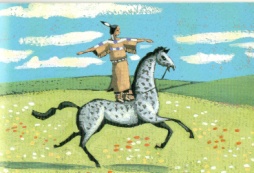 ----------------------------------------------------------------- Barre les phrases fausses, et surligne les phrases vraies.Luciole et Plume-Rouge vont à la mer.Luciole dit "allons faire du cheval".Plume-Rouge ramasse des fleurs.Luciole se met debout sur son cheval.Luciole est en colère contre Plume-Rouge. Complète le texte de l’histoire avec les petits mots proposés.Luciole et Plume-Rouge vont se _________________ à cheval. Plume-Rouge ________________ des fleurs. Luciole se met debout sur son cheval. Ils ___________. Mais les Crows ___________. Les Crows sont en colère. Colle les étiquettes sur ton cahier dans l’ordre.--------------------------------------------------------------------------------------------- Relie les mots aux bons dessins en t'aidant des lettres que tu sais lire pour retrouver les mots. Relie le début et la fin de la phrase. Colorie la première lettre de chaque mot. Recopie la phrase sur ton cahier en séparant bien les mots.PlumeRougeetLuciolevontsepromeneràcheval. Relie les mots aux bons dessins en t'aidant de ton texte (change de couleur). Colle les étiquettes sur la ligne du cahier pour écrire la phrase qui correspond au dessin.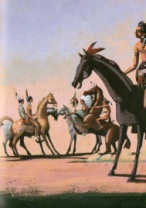 ----------------------------------------------------------------- Barre les phrases fausses, et surligne les phrases vraies.Luciole dit que Plume-Rouge a volé le sac.Les Crows amènent Plume-Rouge aux tipis.La maman de Luciole est le chaman.Le chaman a des pouvoirs magiques.Le chaman va parler aux esprits dans son tipi. Complète le texte de l’histoire avec les petits mots proposés.Les Crows amènent Plume-Rouge et ____________ aux tipis. Loup-Renard dit que Plume-Rouge a ___________ le sac. Les Crows sont en ___________. Le __________ de Luciole dit qu'il va aller parler aux esprits. Colle les étiquettes sur ton cahier dans l’ordre.--------------------------------------------------------------------------------------------- Relie les mots aux bons dessins en t'aidant des lettres que tu sais lire pour retrouver les mots. Relie le début et la fin de la phrase. Colorie la première lettre de chaque mot. Recopie la phrase sur ton cahier en séparant bien les mots.LesCrowsretournentauxtipisavecPlumeRouge. Relie les mots aux bons dessins en t'aidant de ton texte (change de couleur). Colle les étiquettes sur la ligne du cahier pour écrire la phrase qui correspond au dessin.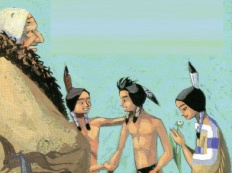 ----------------------------------------------------------------- Barre les phrases fausses, et surligne les phrases vraies.Le chaman va dans le tipi de Luciole.Le sac est caché dans le tipi de Plume-Rouge.C'est Loup-Renard qui a caché le sac.Plume-Rouge est en colère contre Loup-Renard. Complète le texte de l’histoire avec les petits mots proposés.Le chaman trouve le _________ dans le tipi de Loup-Renard. Plume-Rouge n'est pas __________ contre Loup-Renard. Il sait que Loup-Renard est un peu _________. Luciole donne la _____________ à Plume-Rouge. Colle les étiquettes sur ton cahier dans l’ordre.--------------------------------------------------------------------------------------------- Relie les mots aux bons dessins en t'aidant des lettres que tu sais lire pour retrouver les mots. Relie le début et la fin de la phrase. Colorie la première lettre de chaque mot. Recopie la phrase sur ton cahier en séparant bien les mots.PlumeRougen'estpasfâchecontreLoup-Renard.Maîtrise de la langueLectureStade alphabétique 1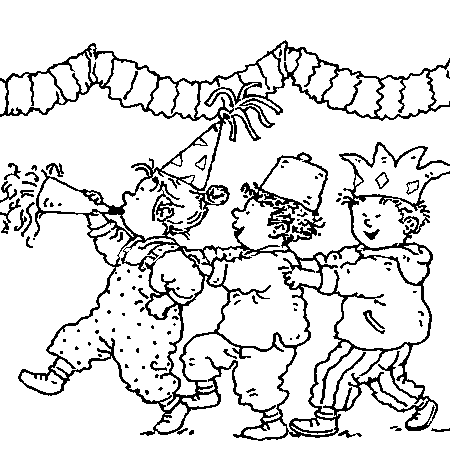 ennemis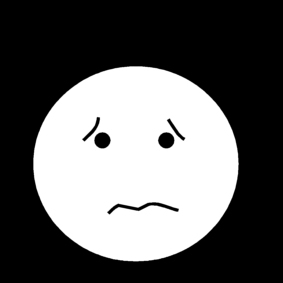 Plume-Rouge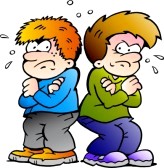 peur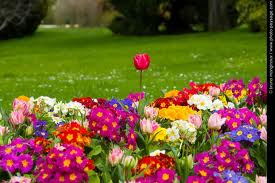 fête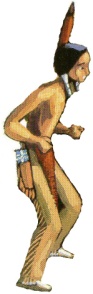 printemps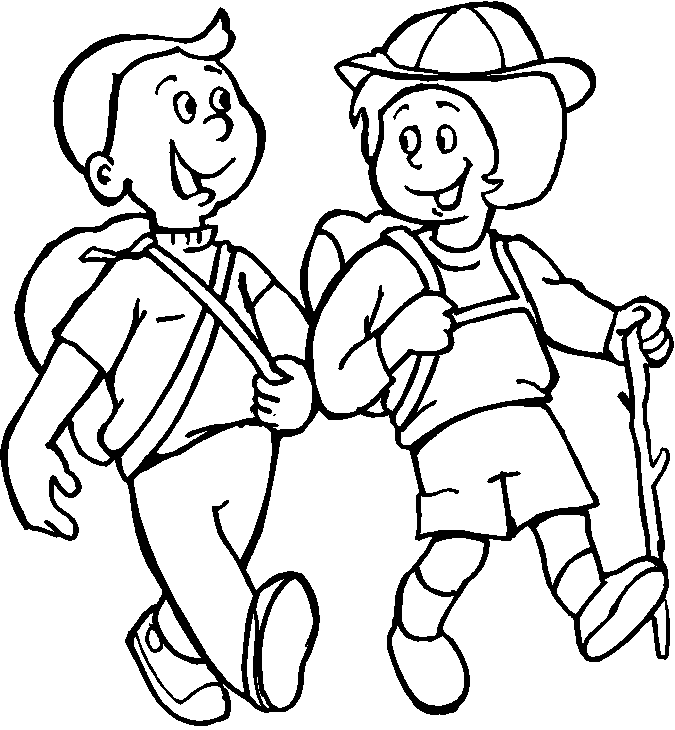 entre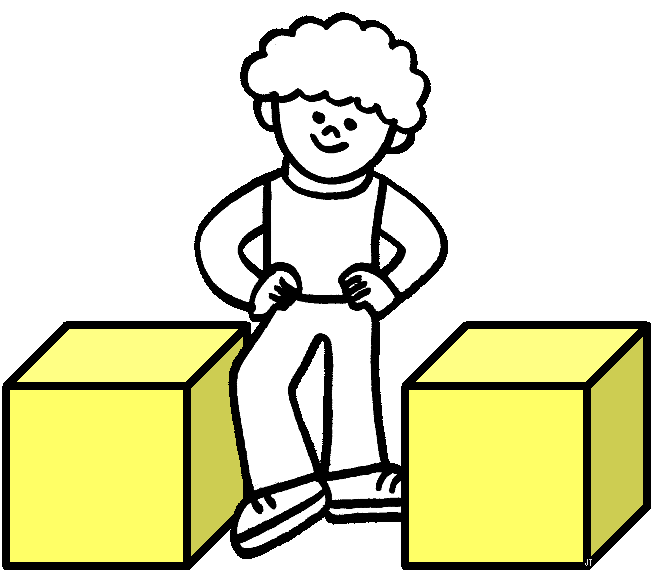 Crows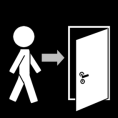 promène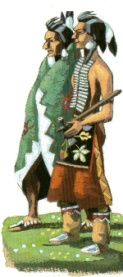 arrive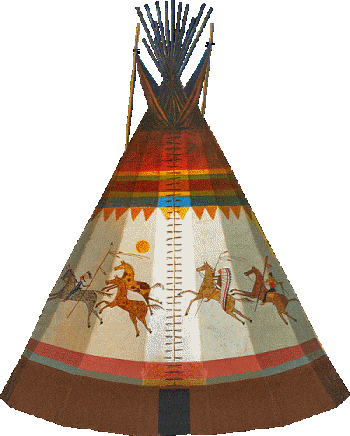 tipisPlume-Rouge se promène entre les tipis des Crows.dansPlume-RougePlume-RougedeslesarrivetipisCrows.bisons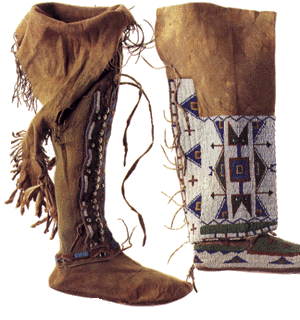 bottes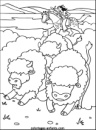 arc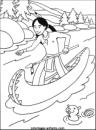 bateau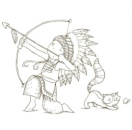 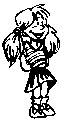 Luciole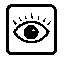 fille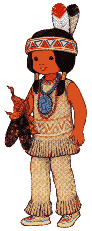 Loup-Renard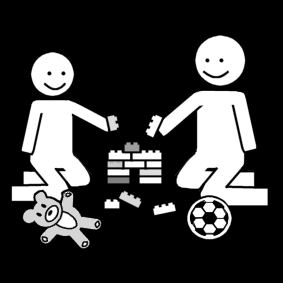 Plume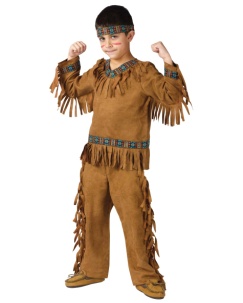 voir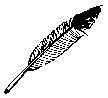 renard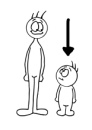 loup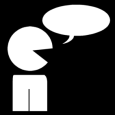 jouer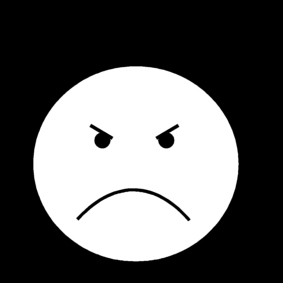 dire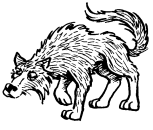 colère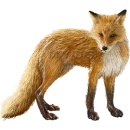 petitesiilPlume-RougePlume-RougeLucioleàjouer.veutdemandefamille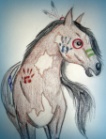 cheval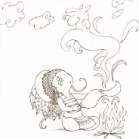 fumée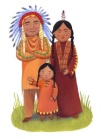 hache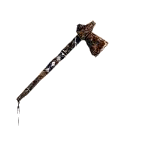 chaussures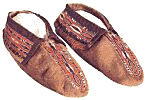 Plume-Rouge est venu à la fête de printemps.Luciole invite Plume-Rouge à jouer.Plume-Rouge arrive chez les Crows.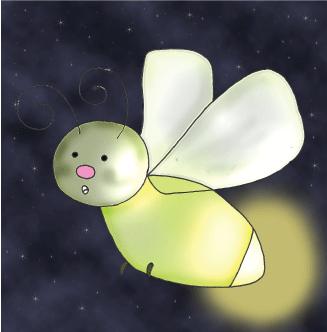 ceinture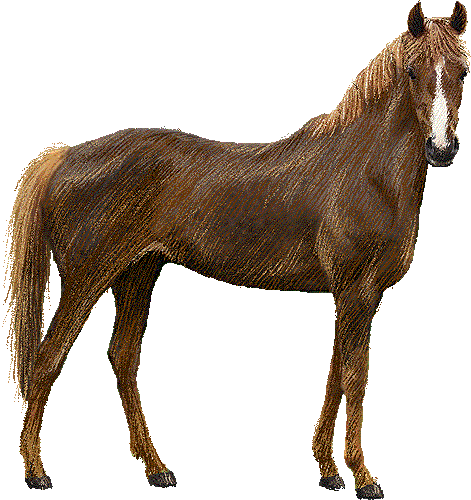 emmène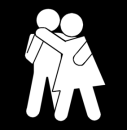 sur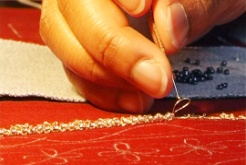 luciole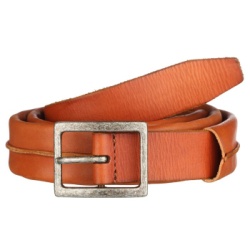 dans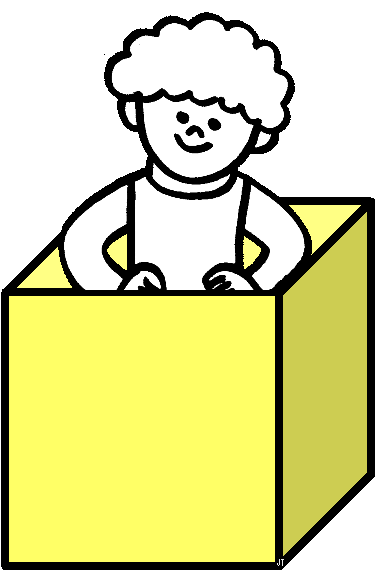 cheval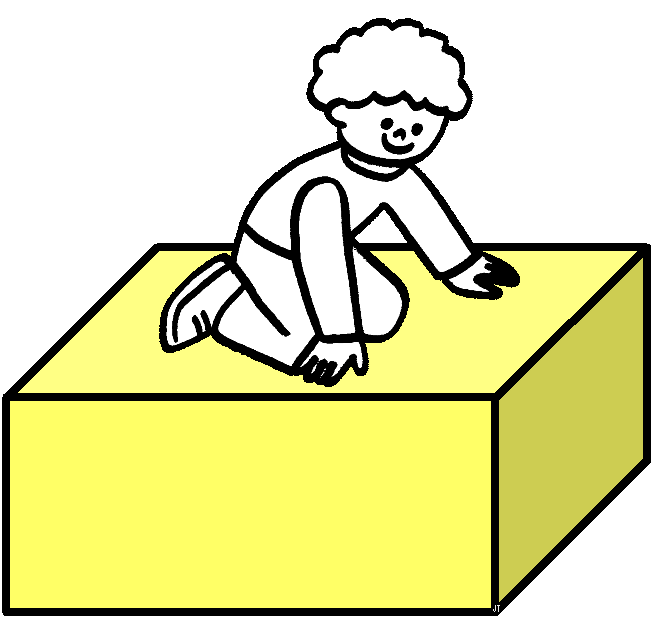 dansPlume-Rouge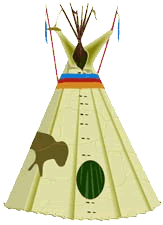 brode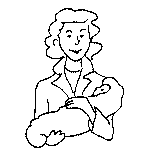 tipi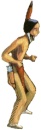 mamanson amiePlume-Rougeva voirsur son cheval.sur son cheval.LucioleLuciole emmène Plume-Rouge dans son tipi.Luciole montre une ceinture à Plume-Rouge.Plume-Rouge décore son cheval pour aller chez les Crows.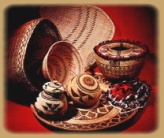 totem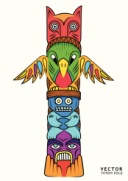 paniers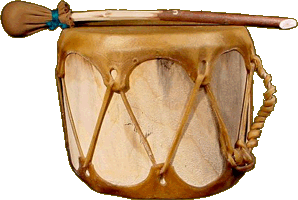 lance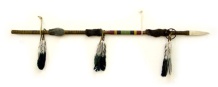 tambourLuciole sait faireune ceinture.Luciole a brodéde jolies broderies.Plume-Rouge vadans le tipi de Luciole.deboutLucioleCrows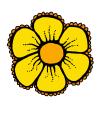 sur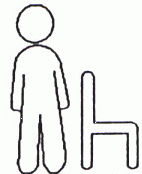 chevalcolèrePlume-Rougepromener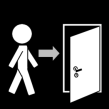 fleur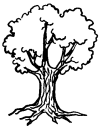 arbrearriversur soncheval.se met deboutse met deboutLucioleLuciole se met debout sur son cheval.Luciole et Plume-Rouge vont se promener à cheval.Plume-Rouge ramasse des fleurs sur son cheval.Les Crows arrivent.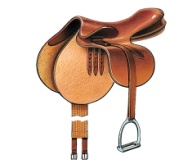 poulain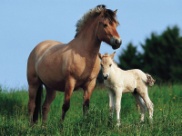 selle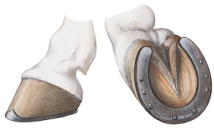 licorne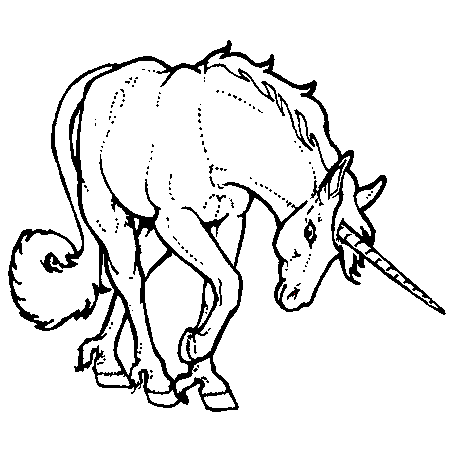 fer à chevalLuciole se metramasse des fleurs.Plume-Rougefont la course.Les deux enfantsdebout sur son cheval.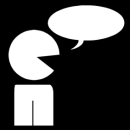 Crows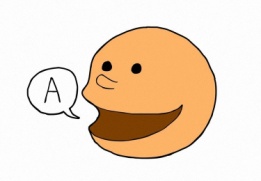 dire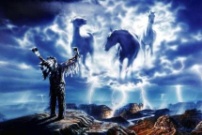 tipiLoup-Renard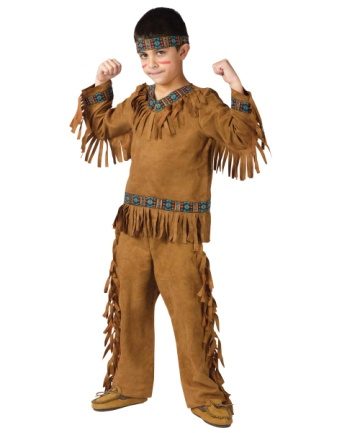 parleresprits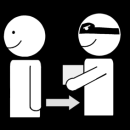 sac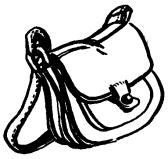 renard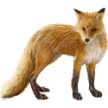 voler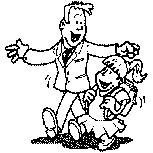 chaman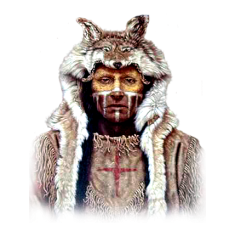 papaviennentLes CrowschercherPlume-Rouge.Plume-Rouge.Le chaman dit qu'il va aller parler aux esprits.Les Crows vont chercher Plume-Rouge et Luciole.Loup-Renard dit que Plume-Rouge a volé le sac.Les Crows retournent aux tipis.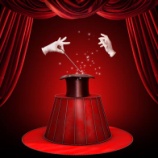 magie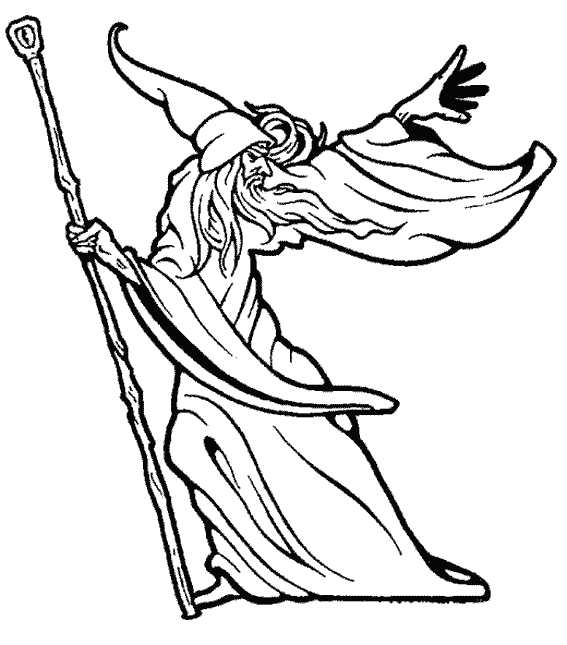 pouvoirs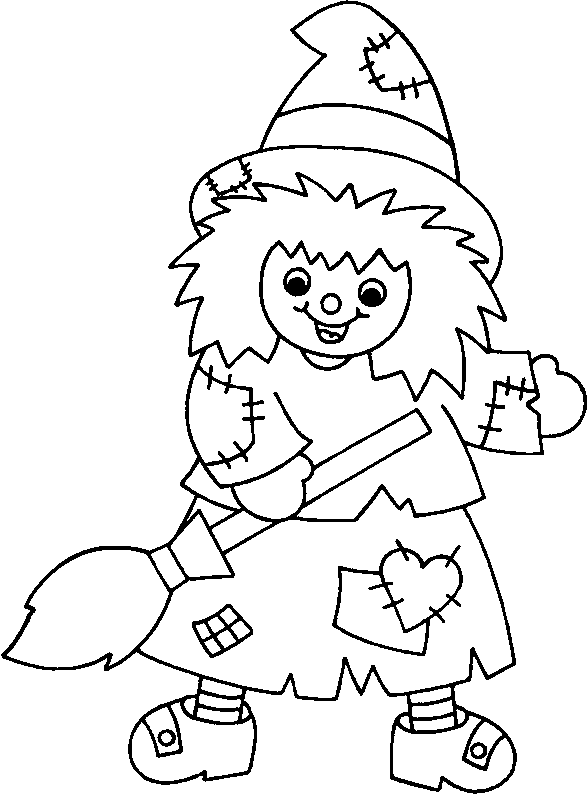 sorcière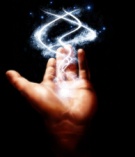 magicienLe papa de Luciolequ'il va aller parler aux esprits.Le chaman ditest le chaman.Loup-Renard ditque Plume-Rouge a volé le sac.CrowssacchamanLoup-RenardLuciolePlume-Rouge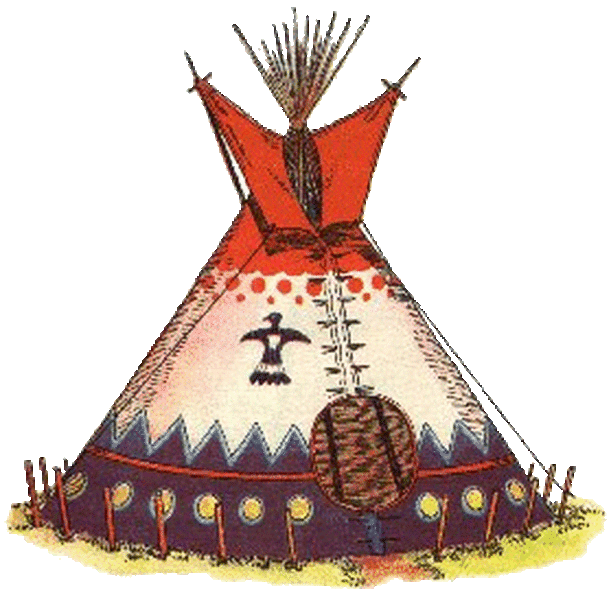 ceinture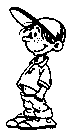 tipivoler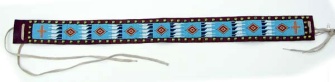 colèregarçonLoup-RenardPlume-Rougepardonned'avoir menti.Plume-Rouge n'est pas fâché contre Loup-Renard.Le chaman trouve le sac dans le tipi de Loup-Renard.Plume-Rouge dit : "on va jouer à la crosse ?"Luciole donne la ceinture à Plume-Rouge.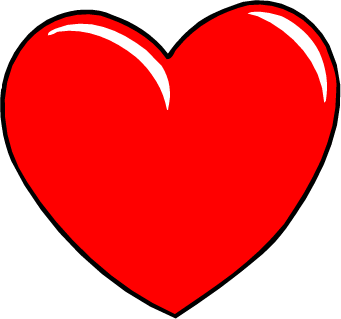 mariés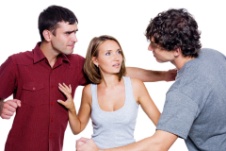 cœur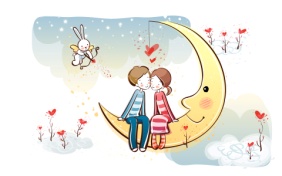 amoureux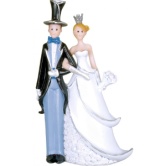 jalouxLe chaman vajouer à la crosse.Les Lakotas et les Crows vontdans le tipi de Loup-Renard.Luciole vadonner sa ceinture à Plume-Rouge.